Пусть знают мальчишки и знают девчонки! Что часто бывают пожары на свете. С огнем не шутите ребята! Но если случится пожар – не теряйтесь! А срочно в пожарную часть обращайтесь.11 апреля 2023 года, ребята из 1 «А» и 1 «В» классов  отправились во Дворец Фестивальный на спектакль «Кошкин дом» по Противопожарной Безопасности.    Дети посмотрели театральное представление с выступлением детских коллективов Дворца. Ребятишки с восторгом наблюдали за героями спектакля, активно взаимодействовали и играли с ведущими, отвечали на вопросы, подпевали, танцевали, были активными участниками шоу. Дети не только наслаждались концертом, но и активно отвечали на вопросы ведущих. Находили правильные ответы на вопросы касаемые правил пожарной безопасности и ситуаций при пожаре. Но совсем по-другому усваиваются правила пожарной безопасности детьми, когда об этом рассказывает пожарный, Сотрудник пожарной части побеседовали с детьми. 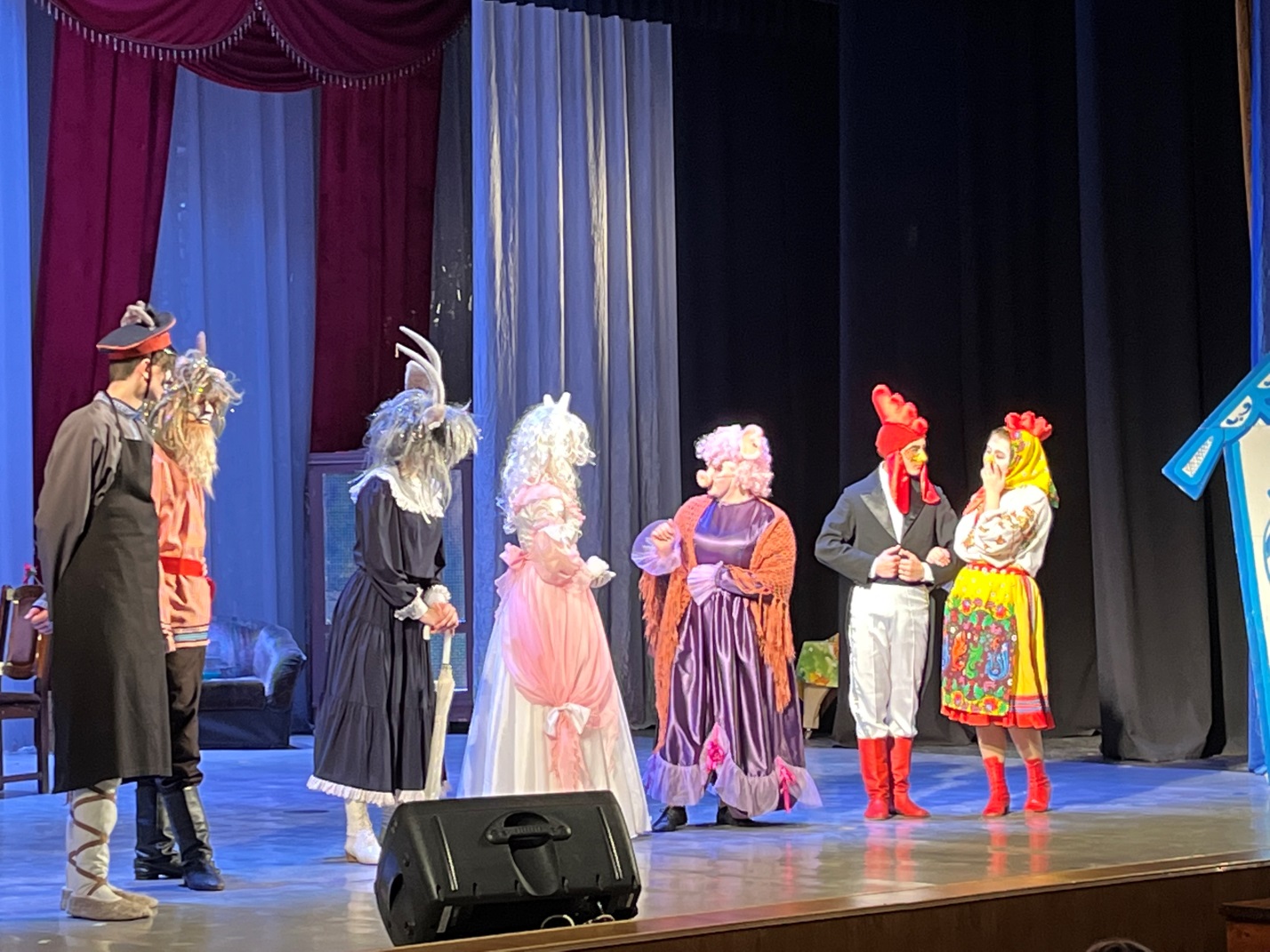 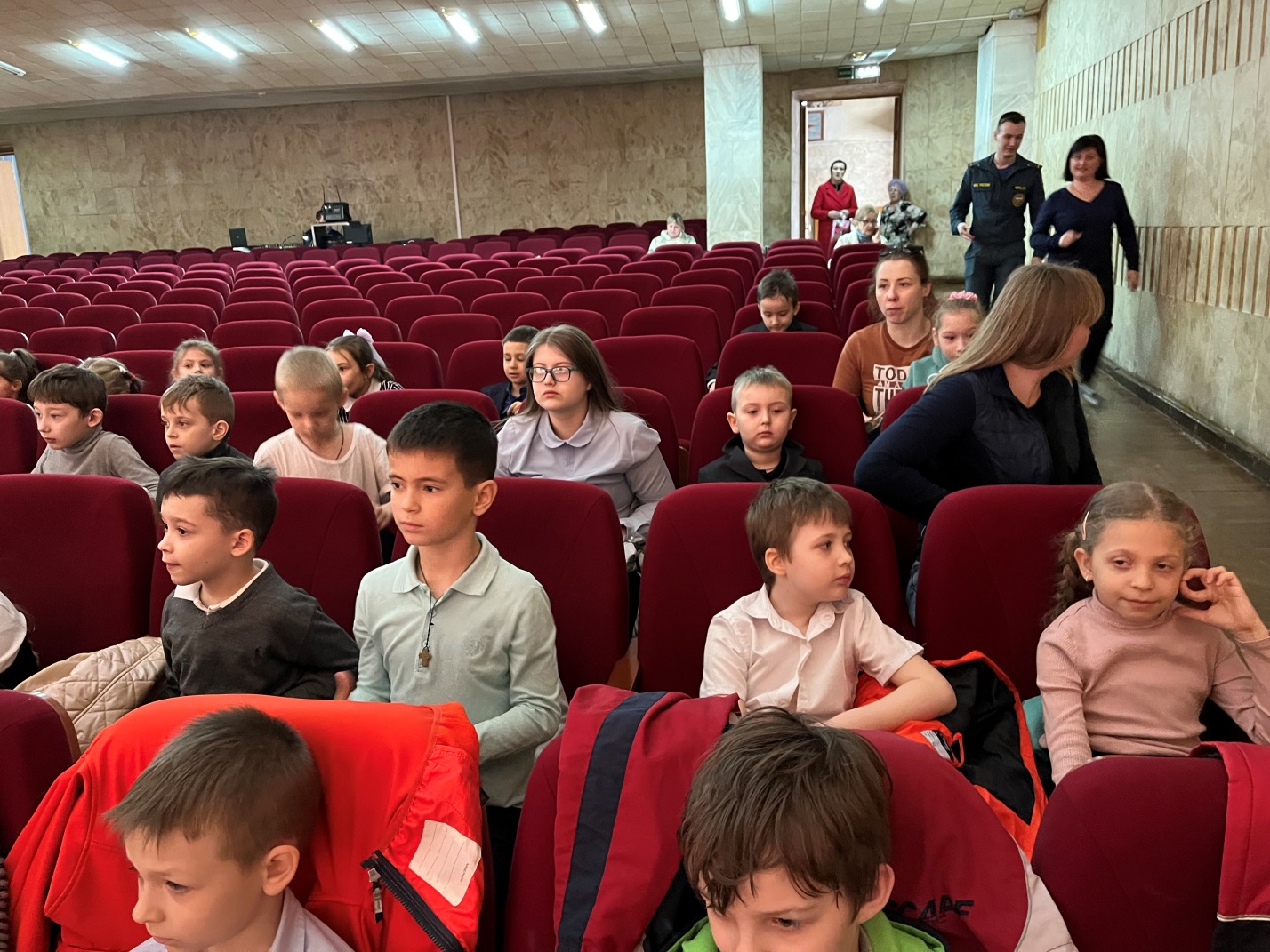 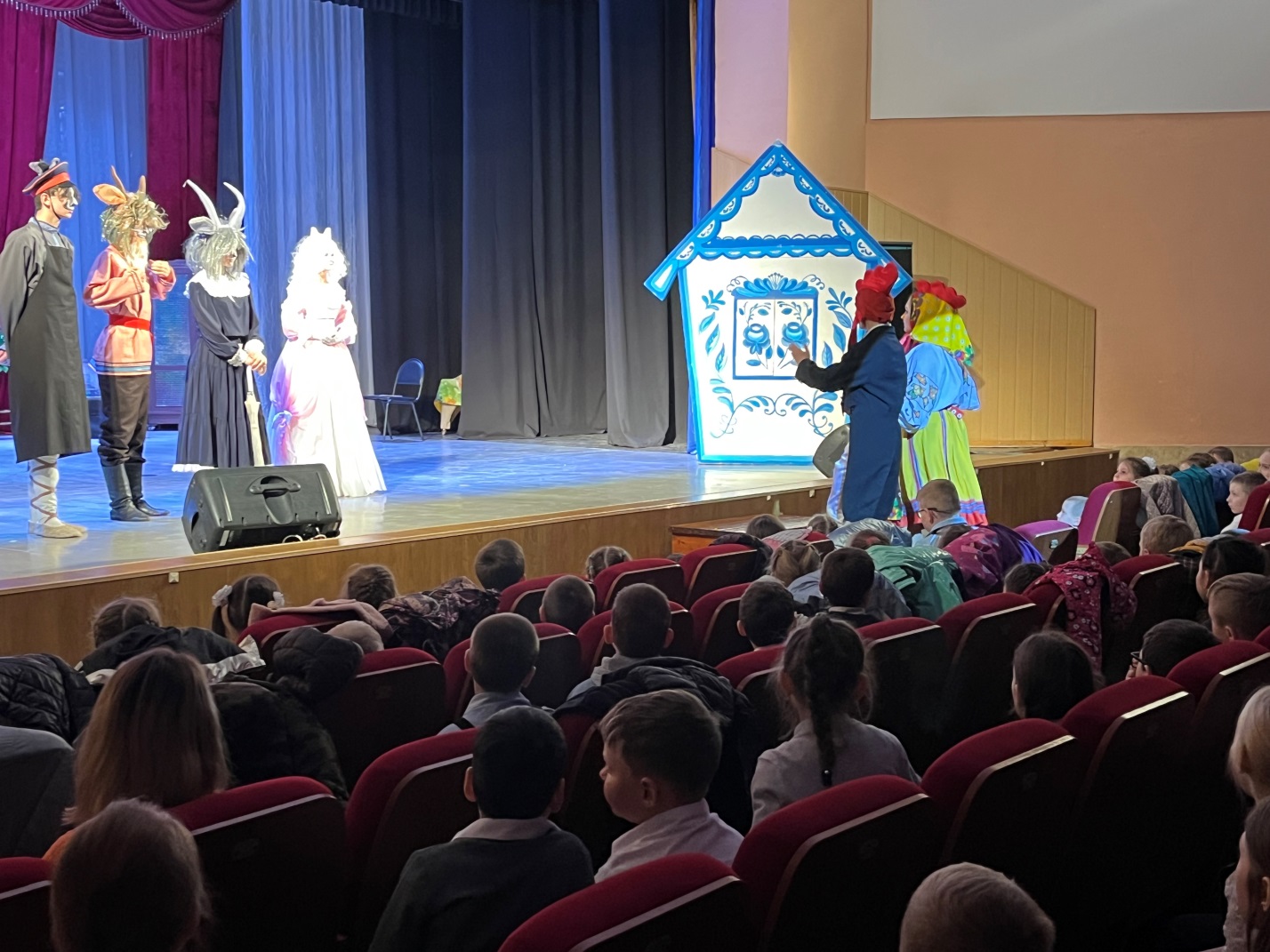 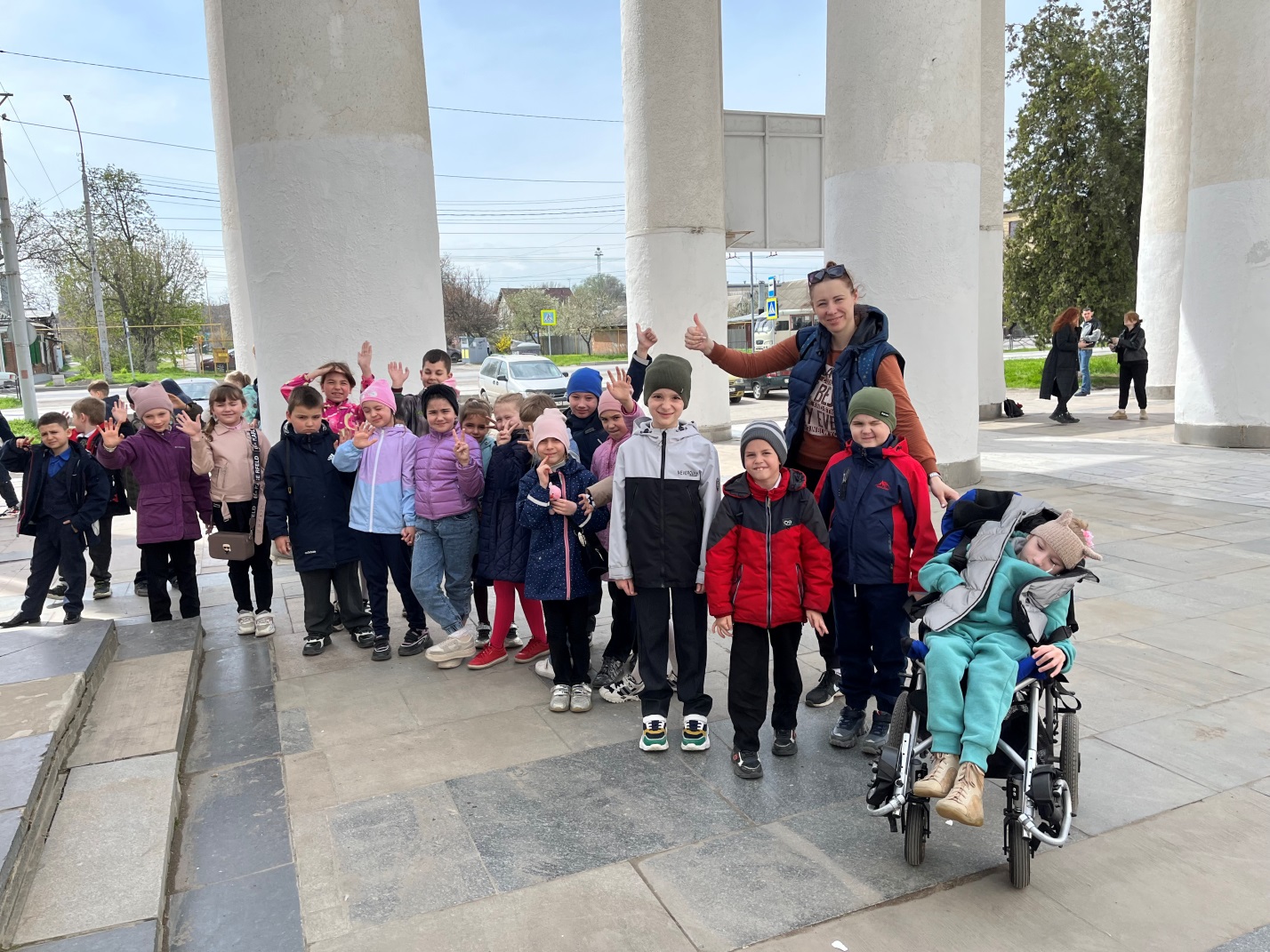 